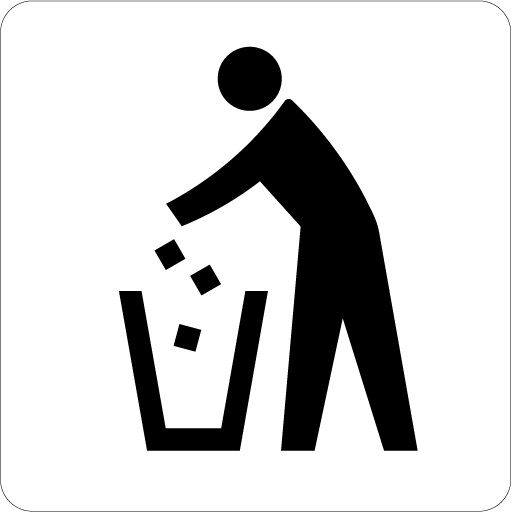 ごみごみを すてる ところTrash Bin